屋内でのつまづき転倒を減らしたい－つま先が上がった靴下を履いたり、玄関に椅子を置く－研究者　２年○組○番　屋代花子２年○組○番　屋代鳩子１．研究目的（問題意識）□ひとマス空け、ここから・・・・・・・・・・・・・・・・・・はじめる・・・・・・・・・・・・・・・・・・・２．現状（先行研究の分析）(1）（原因・現状１）□□ここから、その原因や今の現状を書く・・・・□はじめる・・・・・・・・・・・・・・・・・・□・・・・・・・という現状がある。1)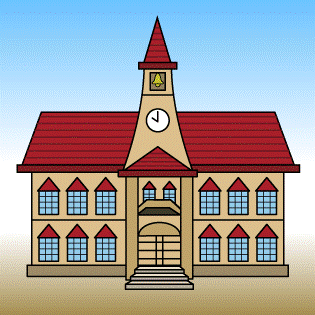 （図１）図の説明文Ａ(2）（原因・現状２）□□その原因や今の現状を書く（表１）表の説明文Ｂ□ここから・・・・・・・・・・・・・・・・・・はじめる・・・・・・・・・・・・・・・・・・・・・・・・・・・・・・といわれている。2)３．研究方法（研究手法）□ここから・・・・・・・・・・・・・・・・・・はじめる・・・・・・・・・・・・・・・・・・・４．結果・考察□ここから・・・・・・・・・・・・・・・・・・はじめる・・・・・・・・・・・・・・・・・・・５．自分の提案（答え）(1) 提案１□□その理由（根拠）を書く（ｸﾞﾗﾌ１）グラフの説明文Ｃ(2) 提案２□□その理由（根拠）を書く６．今後の課題７．引用・参考文献1)＜となりのトトロ＞15回目放送14.2％の好視聴率http://news.yahoo.co.jp/pickup/62200592)●●●●(2004)「Excelが支援する数学的モデル化の教材と授業での扱い―薬の投薬量と体内残量を探究する―」数学教育9月号，明治図書，pp.54-595時6時7時8時9時大人子供